Reception QuizQ1. What country has a capital city called London?Q2. What do you call a baby cat?Q3. What musical instrument has black and white keys?Q4. Which dinosaur was very big but had very short arms?Q5. Which movie is Woody the cowboy in?Q6. What is the first colour of a rainbow?Q7. In what month do we celebrate Christmas?Q8. Finish the song "Twinkle, twinkle, little _____"Q9. Which sport do you kick a ball into a goal?Q10. What is the name of Peter Rabbits three sisters?Good Luck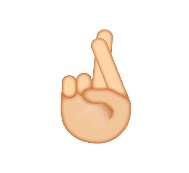 AnswersQ1. EnglandQ2. KittenQ3. PianoQ4. T-RexQ5. Toy StoryQ6. RedQ7. DecemberQ8. StarQ9. FootballQ10. Flopsy, Mopsy and Cottontail